ПРОЄКТУКРАЇНАВиконавчий комітет Нетішинської міської радиХмельницької областіР І Ш Е Н Н Я__.06.2021					Нетішин				  № ____/2021Про ліквідацію несанкціонованого сміттєзвалища у м. Нетішин, у районі тепличного господарства, поряд з ОК «СГТ «Заозерне»Відповідно до підпункту 6 пункту 2 статті 30, статті 40, пункту 3 частини 4 статті 42 Закону України «Про місцеве самоврядування в Україні», пункту и статті 21 Закону України «Про відходи», постанови Кабінету Міністрів України від 03 серпня 1998 року № 1217 «Про затвердження Порядку виявлення та обліку безхазяйних відходів», програми поводження з твердими побутовими відходами Нетішинської міської територіальної громади на 2020-2022 роки, затвердженої рішенням сімдесят шостої сесії Нетішинської міської ради VII скликання від               19 червня 2020 року № 76/4643, зі змінами, розглянувши акт обстеження безхазяйних відходів від 02 червня 2021 року № 4, та з метою запобігання негативному впливу відходів на навколишнє природне середовище, виконавчий комітет Нетішинської міської ради    в и р і ш и в: 1. Ліквідувати несанкціоноване сміттєзвалище, яке розташоване у м. Нетішин, у районі тепличного господарства, поряд з ОК «СГТ «Заозерне».2. КП НМР «Благоустрій» виконати роботи з ліквідації несанкціонованого сміттєзвалища протягом двох тижнів від дня прийняття рішення та поінформувати виконавчий комітет Нетішинської міської ради про проведену роботу.3. Фінансовому управлінню виконавчого комітету міської ради при внесенні змін до бюджету Нетішинської міської територіальної громади на 2021 рік передбачити кошти на ліквідацію несанкціонованого сміттєзвалища відповідно до програми поводження з твердими побутовими відходами Нетішинської міської територіальної громади на 2020-2022 роки, затвердженої рішенням сімдесят шостої сесії Нетішинської міської ради VІІ скликання від                    19 червня 2020 № 76/4643, зі змінами.4. Контроль за виконанням цього рішення покласти на першого заступника міського голови Олену Хоменко.Міський голова							  Олександр СУПРУНЮК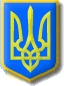 